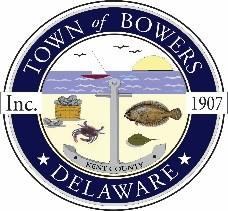 Town of Bowers3357 Main St., Frederica, DE19946(302)572-9000
Bowersbeach.delaware.govAGENDAThursday, December 10, 2020Regular meeting to be brought to order at 7:00pmJoin Zoom MeetingMeeting ID: 891 7258 9388Passcode: 783779Pledge of AllegianceMINUTES AND REPORTSMeeting Minutes Approval for November 2020Treasurer’s Report Approval for November 2020COMMITTEE REPORTSParking LotWatermen’s ParkParks and Recreation Planning/Zoning Code RevisionsStreetsCode Enforcement:Board of AdjustmentsOLD BUSINESSDrainage on North Bayshore DriveNEW BUSINESSCARES eligible purchases discussion and possibleUpcoming Museum EventsRESIDENT CONCERNS/TOPICSNone were submitted for this month